Intervention d’Alexandre et Maxime en 4e sur la thématique des discriminations :Qu’est-ce qu’une discrimination ?Question à poser : qui parmi vous sait ce qu’est une discrimination ?Réponse : une discrimination est un acte consistant à rejeter, insulter ou humilier une personne parce qu’elle est différente de nous.Des exemples de discriminations :Question à poser : qui parmi vous peut nous donner des exemples de discriminations ?Pour illustrer la réponse à la question, montrer la bande dessinée suivante :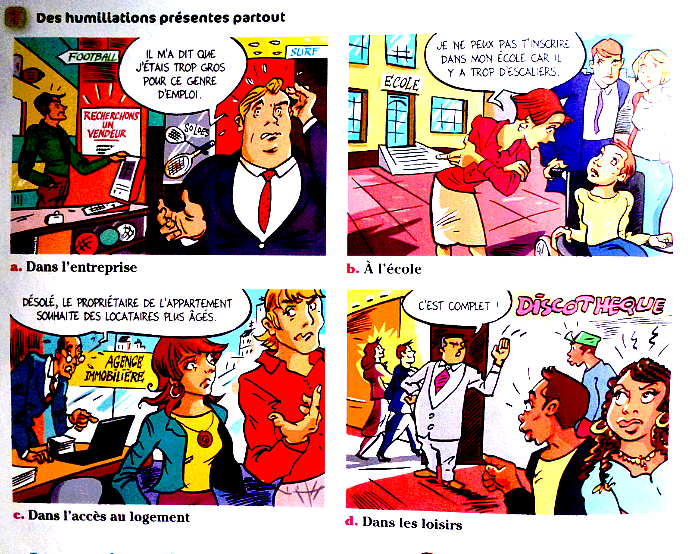 Question à poser : pourquoi faut-il être vigilent selon vous à ne pas commettre de discriminations envers les personnes ?Réponses : d’abord car les conséquences sur le moral des personnes peuvent être dramatiques (tristesse, mal-être, dépression...). Ensuite parce que les discriminations commises envers les personnes « différentes » sont punies par la loi.Ex : de 300 à 45 000 euros d’amende pour un geste ou la tenue de propos racistes envers une personne.Un exemple de discrimination : l’homophobie.Questions à poser : est-ce que vous savez ce qu’est l’homophobie ? Pour quelle raison valable un homosexuel n’aurait-il pas droit au même respect et amour qu’une autre personne qui partage des goûts sexuels différents ? D’après vous, quelles peuvent être les conséquences de l’homophobie pour les personnes qui en sont victimes ?Montrer le film puis continuer à débattre à partir de celui-ci jusqu’à la sonnerie.